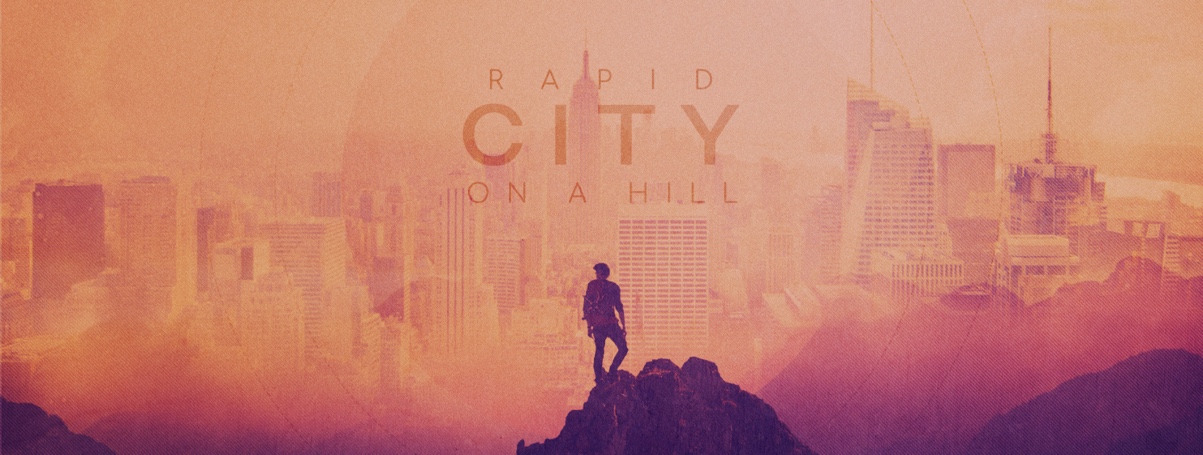 MESSAGE NOTES10.17.21  |  RAPID CITY ON A HILL, Part 3: Jesus and LustSOMETHING TO CELEBRATESONG OF SOLOMON 4:5-16-5:1 ESVThe Bible celebrates ___________. Let your fountain be blessed, and rejoice in the wife of your youth, a lovely deer, a graceful doe. Let her breasts fill you at all times with delight; be intoxicated always in her love.  PROVERBS 5:18-19 ESVShould your springs be scattered abroad, streams of water in the streets?  PROVERBS 5:16 ESVA PICTURE OF BIBLICAL SEXUALITYThroughout the Old Testament, there is a picture of sexuality presented like a walled ___________________.“You have heard that it was said, ‘You shall not commit adultery.’ But I say to you that everyone who looks at a woman with lustful intent has already committed adultery with her in his heart.”  MATTHEW 5:27-28 ESVWhere Jesus is challenging us is the intent of our heart and our ____________________________________.____________________________________________________________________________________________________________ ____________________________________________________________________________________________________________ ________________________________________________________________________________________________________________________________________________________________________________________________________________________“I have made a covenant with my eyes; how then could I gaze at a virgin? …if my step has turned aside from the way and my heart has gone after my eyes…”  JOB 31:1,7a ESVOur eyes _______________________ our imagination.When we allow that imagination to be filled with distorted imagery, we get a __________________________ imagination._____________________ matters.“If your right eye causes you to sin, tear it out and throw it away. For it is better that you lose one of your members than that your whole body be thrown into hell. And if your right hand causes you to sin, cut it off and throw it away. For it is better that you lose one of your members than that your whole body go into hell.”  MATTHEW 5:29-30 ESVJesus encourages a radical cutting off of the __________________________ where my eyes have access to material that is affecting my heart.Get radical about the reality that ___________________________________ can bring freedom.“Blessed are the poor in spirit, for theirs is the kingdom of heaven. Blessed are those who mourn, for they shall be comforted.”  MATTHEW 5:3-4 ESV